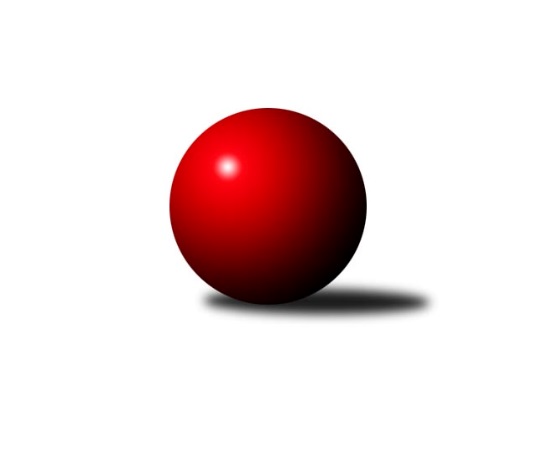 Č.16Ročník 2014/2015	7.2.2015Nejlepšího výkonu v tomto kole: 3337 dosáhli družstva: TJ Rostex Vyškov ˝A˝, TJ Sokol Vracov2. KLM B 2014/2015Výsledky 16. kolaSouhrnný přehled výsledků:TJ Horní Benešov ˝A˝	- TJ Sokol Husovice	2:6	3261:3304	12.0:12.0	7.2.TJ Rostex Vyškov ˝A˝	- KK PSJ Jihlava	5:3	3337:3229	14.0:10.0	7.2.TJ Sokol Vracov	- TJ Opava˝A˝	4:4	3337:3318	10.0:14.0	7.2.TJ Spartak Přerov	- KK Blansko 	6:2	3285:3180	16.0:8.0	7.2.Sokol Přemyslovice˝A˝	- KK Slovan Rosice	3:5	3141:3218	13.0:11.0	7.2.KK Zábřeh	- TJ Třebíč	6:2	3326:3226	16.0:8.0	7.2.Tabulka družstev:	1.	KK PSJ Jihlava	16	14	0	2	102.0 : 26.0 	247.5 : 136.5 	 3411	28	2.	TJ Třebíč	16	10	0	6	76.0 : 52.0 	208.0 : 176.0 	 3361	20	3.	TJ Rostex Vyškov ˝A˝	16	9	2	5	74.0 : 54.0 	221.5 : 162.5 	 3319	20	4.	KK Slovan Rosice	16	9	1	6	75.5 : 52.5 	203.5 : 180.5 	 3303	19	5.	KK Blansko	16	8	1	7	64.5 : 63.5 	177.5 : 206.5 	 3301	17	6.	TJ Sokol Vracov	16	7	2	7	62.5 : 65.5 	188.0 : 196.0 	 3328	16	7.	KK Zábřeh	16	8	0	8	60.0 : 68.0 	183.5 : 200.5 	 3308	16	8.	TJ Sokol Husovice	16	7	0	9	60.0 : 68.0 	192.0 : 192.0 	 3296	14	9.	TJ Horní Benešov ˝A˝	16	5	2	9	51.5 : 76.5 	179.0 : 205.0 	 3259	12	10.	TJ Opava˝A˝	16	5	2	9	49.0 : 79.0 	181.5 : 202.5 	 3289	12	11.	TJ Spartak Přerov	16	4	2	10	51.0 : 77.0 	177.0 : 207.0 	 3282	10	12.	Sokol Přemyslovice˝A˝	16	4	0	12	42.0 : 86.0 	145.0 : 239.0 	 3206	8Podrobné výsledky kola:	 TJ Horní Benešov ˝A˝	3261	2:6	3304	TJ Sokol Husovice	Miroslav Petřek ml.	137 	 119 	 143 	142	541 	 0:4 	 550 	 138	120 	 145	147	Miroslav Vejtasa	Jaromír Hendrych ml.	150 	 132 	 133 	131	546 	 4:0 	 496 	 131	128 	 127	110	Jakub Hnát	Vladislav Pečinka	136 	 135 	 131 	153	555 	 3:1 	 530 	 127	121 	 139	143	David Plšek	Zdeněk Černý	134 	 137 	 156 	123	550 	 2:2 	 551 	 128	147 	 137	139	Jan Machálek st.	Petr Rak	116 	 138 	 143 	130	527 	 2:2 	 572 	 148	129 	 138	157	Tomaš Žižlavský	Kamil Kubeša	155 	 116 	 135 	136	542 	 1:3 	 605 	 142	155 	 159	149	Jan Machálek ml. ml.rozhodčí: Nejlepší výkon utkání: 605 - Jan Machálek ml. ml.	 TJ Rostex Vyškov ˝A˝	3337	5:3	3229	KK PSJ Jihlava	Jiří Trávníček	154 	 143 	 137 	141	575 	 4:0 	 517 	 134	130 	 116	137	Jiří Partl	Petr Pevný	155 	 151 	 144 	140	590 	 4:0 	 509 	 131	129 	 135	114	Václav Rychtařík ml.	Luděk Rychlovský	147 	 117 	 136 	160	560 	 2:2 	 572 	 130	152 	 139	151	Daniel Braun	Tomáš Procházka	139 	 159 	 134 	143	575 	 3:1 	 542 	 130	136 	 132	144	Jiří Ouhel	Eduard Varga	124 	 137 	 134 	134	529 	 1:3 	 517 	 129	112 	 136	140	Tomáš Valík	Tomáš Vejmola	132 	 125 	 140 	111	508 	 0:4 	 572 	 133	145 	 148	146	Jiří Partlrozhodčí: Nejlepší výkon utkání: 590 - Petr Pevný	 TJ Sokol Vracov	3337	4:4	3318	TJ Opava˝A˝	Pavel Polanský ml. ml.	137 	 149 	 135 	149	570 	 1:3 	 590 	 143	155 	 147	145	Petr Bracek	Tomáš Kordula	149 	 135 	 130 	128	542 	 2:2 	 544 	 152	128 	 125	139	Martin Marek	Filip Kordula	128 	 131 	 135 	148	542 	 1:3 	 576 	 130	148 	 151	147	Marek Hynar	Petr Polanský	132 	 151 	 137 	129	549 	 2:2 	 523 	 141	123 	 140	119	Josef Matušek	František Svoboda	146 	 133 	 155 	136	570 	 1:3 	 585 	 152	141 	 162	130	Milan Vaněk	Jan Tužil	141 	 133 	 139 	151	564 	 3:1 	 500 	 133	136 	 112	119	Milan Jahnrozhodčí: Nejlepší výkon utkání: 590 - Petr Bracek	 TJ Spartak Přerov	3285	6:2	3180	KK Blansko 	Petr Vácha	119 	 145 	 155 	159	578 	 2:2 	 560 	 120	123 	 164	153	Jakub Flek	Milan Kanda	146 	 151 	 162 	143	602 	 4:0 	 534 	 122	147 	 123	142	Roman Flek	Jiří Divila ml.	144 	 121 	 137 	141	543 	 3:1 	 521 	 131	142 	 125	123	Miroslav Flek	Jakub Pleban	113 	 138 	 149 	136	536 	 2:2 	 542 	 125	158 	 130	129	Petr Havíř	Marian Hošek *1	123 	 141 	 132 	129	525 	 3:1 	 488 	 114	118 	 133	123	Radim Pliska	Petr Pavelka ml	128 	 117 	 136 	120	501 	 2:2 	 535 	 119	142 	 131	143	Martin Honcrozhodčí: střídání: *1 od 91. hodu Jaroslav KrejčíNejlepší výkon utkání: 602 - Milan Kanda	 Sokol Přemyslovice˝A˝	3141	3:5	3218	KK Slovan Rosice	Jiří Zezulka st.	145 	 137 	 141 	119	542 	 2:2 	 539 	 142	147 	 115	135	Dalibor Matyáš	Milan Zezulka	112 	 113 	 135 	126	486 	 0:4 	 531 	 125	133 	 138	135	Jiří Zemek	Vojtěch Jurníček	128 	 134 	 135 	141	538 	 4:0 	 497 	 126	121 	 123	127	Petr Streubel st.	Zdeněk Peč	135 	 130 	 127 	106	498 	 2:2 	 552 	 133	129 	 155	135	Adam Palko	Radek Grulich	139 	 152 	 130 	138	559 	 3:1 	 555 	 132	143 	 143	137	Ivo Fabík	Eduard Tomek	143 	 124 	 140 	111	518 	 2:2 	 544 	 132	140 	 126	146	Jiří Axman st.rozhodčí: Nejlepší výkon utkání: 559 - Radek Grulich	 KK Zábřeh	3326	6:2	3226	TJ Třebíč	Michal Albrecht	134 	 152 	 140 	123	549 	 1:3 	 574 	 158	122 	 149	145	Jan Dobeš	Jiří Flídr	138 	 136 	 146 	133	553 	 4:0 	 537 	 133	133 	 141	130	Jiří Mikoláš	Tomáš Dražil	139 	 135 	 140 	157	571 	 2:2 	 517 	 115	136 	 145	121	František Caha	Marek Ollinger	136 	 146 	 150 	145	577 	 3:1 	 538 	 130	153 	 133	122	Mojmír Novotný	Zdeněk Švub	145 	 138 	 131 	148	562 	 4:0 	 506 	 123	136 	 125	122	Petr Dobeš ml.	Josef Touš	138 	 105 	 140 	131	514 	 2:2 	 554 	 137	152 	 123	142	Martin Myškarozhodčí: Nejlepší výkon utkání: 577 - Marek OllingerPořadí jednotlivců:	jméno hráče	družstvo	celkem	plné	dorážka	chyby	poměr kuž.	Maximum	1.	Daniel Braun 	KK PSJ Jihlava	591.96	381.4	210.6	0.5	9/9	(624)	2.	Robert Pevný 	TJ Třebíč	581.21	381.8	199.4	1.7	7/9	(627)	3.	Stanislav Partl 	KK PSJ Jihlava	579.09	373.7	205.4	1.9	8/9	(626)	4.	Martin Procházka 	KK Blansko 	576.49	373.6	202.9	1.5	7/9	(631)	5.	Václav Rychtařík  ml.	KK PSJ Jihlava	574.00	373.1	200.9	2.3	9/9	(626)	6.	Tomáš Valík 	KK PSJ Jihlava	571.32	375.8	195.5	2.6	9/9	(629)	7.	Jiří Partl 	KK PSJ Jihlava	570.00	377.1	192.9	2.1	8/9	(607)	8.	Petr Dobeš  ml.	TJ Třebíč	569.61	371.6	198.0	2.2	9/9	(664)	9.	Petr Pevný 	TJ Rostex Vyškov ˝A˝	567.85	377.7	190.1	2.2	9/9	(594)	10.	Václav Rypel 	TJ Třebíč	567.55	366.9	200.6	1.8	7/9	(624)	11.	Tomáš Procházka 	TJ Rostex Vyškov ˝A˝	566.88	370.3	196.6	2.7	8/9	(594)	12.	Jiří Mikoláš 	TJ Třebíč	565.11	371.5	193.6	1.8	8/9	(607)	13.	František Svoboda 	TJ Sokol Vracov	563.94	368.9	195.0	2.5	8/9	(601)	14.	Jan Tužil 	TJ Sokol Vracov	563.60	370.2	193.4	2.0	9/9	(593)	15.	Jan Machálek ml.  ml.	TJ Sokol Husovice	563.17	376.9	186.3	3.6	9/9	(605)	16.	Petr Bracek 	TJ Opava˝A˝	563.03	372.9	190.2	3.9	9/9	(590)	17.	Luděk Rychlovský 	TJ Rostex Vyškov ˝A˝	562.61	368.6	194.0	2.0	9/9	(603)	18.	Josef Touš 	KK Zábřeh	562.40	370.6	191.8	3.0	9/9	(598)	19.	Josef Sitta 	KK Zábřeh	562.11	370.1	192.0	3.4	9/9	(622)	20.	Jiří Trávníček 	TJ Rostex Vyškov ˝A˝	561.17	379.1	182.0	3.4	9/9	(602)	21.	Jan Dobeš 	TJ Třebíč	559.36	371.4	187.9	3.1	9/9	(610)	22.	Marek Hynar 	TJ Opava˝A˝	559.09	366.1	193.0	3.3	8/9	(622)	23.	Milan Vaněk 	TJ Opava˝A˝	558.32	371.2	187.2	4.3	8/9	(589)	24.	Jan Machálek  st.	TJ Sokol Husovice	558.16	371.7	186.5	4.0	8/9	(593)	25.	Dalibor Matyáš 	KK Slovan Rosice	558.11	365.3	192.8	2.2	9/9	(613)	26.	Tomaš Žižlavský 	TJ Sokol Husovice	557.15	370.5	186.6	2.8	9/9	(604)	27.	Zdeněk Švub 	KK Zábřeh	556.35	372.7	183.7	3.1	9/9	(598)	28.	Tomáš Kordula 	TJ Sokol Vracov	556.27	368.2	188.1	3.6	8/9	(578)	29.	Miroslav Petřek  ml.	TJ Horní Benešov ˝A˝	555.96	364.9	191.0	4.0	9/9	(591)	30.	Pavel Polanský ml.  ml.	TJ Sokol Vracov	555.73	368.0	187.7	2.8	8/9	(607)	31.	Petr Havíř 	KK Blansko 	555.58	375.5	180.0	3.5	9/9	(604)	32.	Petr Michálek 	KK Blansko 	555.48	369.6	185.8	3.9	7/9	(591)	33.	Jiří Axman  st.	KK Slovan Rosice	554.59	363.9	190.7	3.1	7/9	(587)	34.	Adam Palko 	KK Slovan Rosice	553.94	369.4	184.5	3.2	9/9	(587)	35.	Milan Kanda 	TJ Spartak Přerov	553.91	358.6	195.3	3.4	8/9	(602)	36.	Petr Pavelka ml 	TJ Spartak Přerov	551.91	368.1	183.8	2.9	9/9	(599)	37.	Jakub Pleban 	TJ Spartak Přerov	551.45	370.8	180.6	4.1	6/9	(575)	38.	Ivo Fabík 	KK Slovan Rosice	551.09	364.0	187.1	1.9	8/9	(602)	39.	Martin Honc 	KK Blansko 	550.37	361.9	188.5	4.1	9/9	(582)	40.	Jiří Zemek 	KK Slovan Rosice	548.79	365.8	183.0	3.8	9/9	(607)	41.	Jaromír Hendrych ml. 	TJ Horní Benešov ˝A˝	548.56	362.1	186.5	4.2	9/9	(574)	42.	Roman Flek 	KK Blansko 	548.33	361.9	186.4	3.3	9/9	(609)	43.	Kamil Kubeša 	TJ Horní Benešov ˝A˝	548.21	369.2	179.0	3.5	9/9	(590)	44.	Michal Hrdlička 	KK Slovan Rosice	547.80	363.0	184.8	2.6	7/9	(611)	45.	Petr Hendrych 	TJ Opava˝A˝	547.70	367.7	180.0	3.3	7/9	(580)	46.	Jaroslav Krejčí 	TJ Spartak Přerov	547.55	364.7	182.9	4.7	8/9	(573)	47.	David Plšek 	TJ Sokol Husovice	546.83	364.7	182.1	3.9	9/9	(582)	48.	Petr Polanský 	TJ Sokol Vracov	546.38	362.9	183.5	3.7	8/9	(583)	49.	Roman Goldemund 	TJ Spartak Přerov	546.06	373.0	173.0	6.2	6/9	(584)	50.	Martin Marek 	TJ Opava˝A˝	545.86	367.4	178.5	4.2	7/9	(596)	51.	Jakub Hnát 	TJ Sokol Husovice	542.27	367.9	174.4	5.0	8/9	(589)	52.	Jiří Flídr 	KK Zábřeh	541.96	363.1	178.8	3.8	9/9	(603)	53.	Filip Kordula 	TJ Sokol Vracov	541.74	360.0	181.8	4.7	9/9	(588)	54.	Miroslav Vejtasa 	TJ Sokol Husovice	541.49	354.1	187.4	2.2	9/9	(569)	55.	Jiří Zezulka st. 	Sokol Přemyslovice˝A˝	541.19	364.7	176.5	4.4	9/9	(592)	56.	Marian Hošek 	TJ Spartak Přerov	540.38	360.1	180.3	2.8	9/9	(587)	57.	Jakub Flek 	KK Blansko 	539.92	362.3	177.7	4.8	9/9	(588)	58.	Eduard Tomek 	Sokol Přemyslovice˝A˝	539.24	356.2	183.0	3.0	9/9	(577)	59.	Bedřich Pluhař 	TJ Opava˝A˝	538.71	362.7	176.0	4.0	8/9	(580)	60.	Eduard Varga 	TJ Rostex Vyškov ˝A˝	538.38	368.5	169.8	5.9	6/9	(566)	61.	Milan Zezulka 	Sokol Přemyslovice˝A˝	538.04	364.3	173.7	5.1	8/9	(581)	62.	Petr Streubel  st.	KK Slovan Rosice	535.48	363.1	172.3	4.8	6/9	(595)	63.	Radek Grulich 	Sokol Přemyslovice˝A˝	534.40	364.6	169.8	4.9	9/9	(573)	64.	Zdeněk Černý 	TJ Horní Benešov ˝A˝	534.24	363.1	171.2	5.4	9/9	(567)	65.	Vladislav Pečinka 	TJ Horní Benešov ˝A˝	534.20	366.6	167.6	6.4	9/9	(587)	66.	Jiří Ouhel 	KK PSJ Jihlava	530.51	361.3	169.2	8.1	7/9	(587)	67.	Jaromír Čapek 	TJ Rostex Vyškov ˝A˝	528.71	352.3	176.4	4.1	7/9	(576)	68.	Vojtěch Jurníček 	Sokol Přemyslovice˝A˝	518.63	355.0	163.6	7.6	8/9	(548)	69.	Lukáš Horňák 	KK Zábřeh	504.87	348.8	156.0	8.5	6/9	(550)		Tomáš Dražil 	KK Zábřeh	571.00	380.0	191.0	4.0	1/9	(571)		Tomáš Sasín 	TJ Sokol Vracov	568.25	386.8	181.5	4.5	2/9	(591)		Marek Ollinger 	KK Zábřeh	563.00	367.4	195.6	2.8	4/9	(602)		Michal Albrecht 	KK Zábřeh	562.87	375.0	187.9	2.7	3/9	(577)		Vítěslav Nejedlík 	TJ Sokol Vracov	560.00	367.0	193.0	3.0	1/9	(560)		Petr Vácha 	TJ Spartak Přerov	557.63	360.6	197.0	4.0	4/9	(582)		Luděk Zeman 	TJ Horní Benešov ˝A˝	554.50	389.0	165.5	9.5	2/9	(565)		Václav Švub 	KK Zábřeh	552.00	363.3	188.7	5.0	3/9	(567)		Jakub Zdražil 	KK PSJ Jihlava	551.88	375.0	176.9	4.1	4/9	(626)		Roman Porubský 	KK Blansko 	551.25	376.0	175.3	5.0	2/9	(613)		Kamil Bednář 	TJ Rostex Vyškov ˝A˝	551.00	378.0	173.0	4.0	2/9	(583)		Milan Šula 	KK Zábřeh	550.00	376.0	174.0	3.0	1/9	(550)		Martin Myška 	TJ Třebíč	549.00	365.3	183.7	5.0	3/9	(594)		Zbyněk Černý 	TJ Horní Benešov ˝A˝	548.42	358.8	189.6	2.2	4/9	(577)		Jiří Michálek 	KK Zábřeh	547.33	367.3	180.0	3.3	3/9	(594)		Tomáš Vejmola 	TJ Rostex Vyškov ˝A˝	546.25	380.3	166.0	8.4	4/9	(593)		Vlastimil Skopalík 	TJ Horní Benešov ˝A˝	546.00	375.0	171.0	3.5	1/9	(557)		Kamil Nestrojil 	TJ Třebíč	545.72	354.2	191.5	3.3	5/9	(631)		Miroslav Flek 	KK Blansko 	543.50	364.5	179.0	3.3	3/9	(577)		Jiří Divila ml. 	TJ Spartak Přerov	543.00	359.0	184.0	2.0	1/9	(543)		František Caha 	TJ Třebíč	539.73	360.7	179.0	3.7	5/9	(590)		Mojmír Novotný 	TJ Třebíč	538.00	363.0	175.0	4.0	1/9	(538)		Vladimír Mánek 	TJ Spartak Přerov	538.00	370.7	167.3	3.3	3/9	(560)		Michal Blažek 	TJ Opava˝A˝	535.00	358.0	177.0	6.0	1/9	(535)		Ladislav Musil 	KK Blansko 	535.00	369.0	166.0	3.0	1/9	(535)		Karel Uhlíř 	TJ Třebíč	535.00	376.0	159.0	3.0	1/9	(535)		Petr Rak 	TJ Horní Benešov ˝A˝	533.50	357.5	176.0	2.0	1/9	(540)		Josef Matušek 	TJ Opava˝A˝	533.00	356.0	177.0	7.0	2/9	(543)		Zdeněk Peč 	Sokol Přemyslovice˝A˝	532.52	361.0	171.6	5.4	5/9	(591)		Pavel Močár 	Sokol Přemyslovice˝A˝	532.00	373.0	159.0	10.5	2/9	(532)		Jan Sedláček 	Sokol Přemyslovice˝A˝	531.88	365.6	166.3	5.6	5/9	(544)		David Janušík 	TJ Spartak Přerov	529.33	358.3	171.0	7.3	3/9	(547)		Radim Pešl 	TJ Sokol Vracov	529.00	375.0	154.0	9.0	1/9	(529)		Zdeněk Grulich 	Sokol Přemyslovice˝A˝	528.00	372.0	156.0	11.0	1/9	(528)		Petr Dankovič ml. 	TJ Horní Benešov ˝A˝	524.00	362.0	162.0	7.0	3/9	(553)		Michal Rašťák 	TJ Horní Benešov ˝A˝	523.00	367.0	156.0	14.0	1/9	(523)		Vojtěch Venclík 	TJ Spartak Přerov	521.00	353.0	168.0	4.0	1/9	(521)		Milan Jahn 	TJ Opava˝A˝	516.40	359.7	156.7	6.2	5/9	(557)		Martin Kuběna 	TJ Sokol Husovice	516.00	360.0	156.0	3.0	1/9	(516)		Jan Večerka 	TJ Rostex Vyškov ˝A˝	512.00	342.0	170.0	4.0	1/9	(512)		Bohuslav Čuba 	TJ Horní Benešov ˝A˝	506.00	349.0	157.0	1.0	1/9	(506)		Martin Cihlář 	KK Blansko 	501.00	356.0	145.0	13.0	1/9	(501)		Maciej Basista 	TJ Opava˝A˝	501.00	357.0	144.0	10.0	1/9	(501)		Miloslav Krejčí 	TJ Rostex Vyškov ˝A˝	500.00	342.0	158.0	6.0	1/9	(500)		Radim Pliska 	KK Blansko 	488.00	343.0	145.0	9.0	1/9	(488)Sportovně technické informace:Starty náhradníků:registrační číslo	jméno a příjmení 	datum startu 	družstvo	číslo startu
Hráči dopsaní na soupisku:registrační číslo	jméno a příjmení 	datum startu 	družstvo	Program dalšího kola:17. kolo21.2.2015	so	10:00	TJ Sokol Vracov - TJ Horní Benešov ˝A˝	21.2.2015	so	10:00	TJ Opava˝A˝ - KK Zábřeh	21.2.2015	so	12:30	KK Blansko  - Sokol Přemyslovice˝A˝	21.2.2015	so	14:00	KK Slovan Rosice - TJ Sokol Husovice	21.2.2015	so	15:00	TJ Třebíč - TJ Rostex Vyškov ˝A˝	21.2.2015	so	15:30	KK PSJ Jihlava - TJ Spartak Přerov	Nejlepší šestka kola - absolutněNejlepší šestka kola - absolutněNejlepší šestka kola - absolutněNejlepší šestka kola - absolutněNejlepší šestka kola - dle průměru kuželenNejlepší šestka kola - dle průměru kuželenNejlepší šestka kola - dle průměru kuželenNejlepší šestka kola - dle průměru kuželenNejlepší šestka kola - dle průměru kuželenPočetJménoNázev týmuVýkonPočetJménoNázev týmuPrůměr (%)Výkon2xJan Machálek ml. ml.Husovice6051xJan Machálek ml. ml.Husovice112.156052xMilan KandaPřerov6022xMilan KandaPřerov109.416021xPetr PevnýVyškov A5905xPetr PevnýVyškov A108.025901xPetr BracekOpava A5901xPetr BracekOpava A107.195902xMilan VaněkOpava A5853xMilan VaněkOpava A106.285851xPetr VáchaPřerov5783xTomaš ŽižlavskýHusovice106.03572